BİRİNCİ BÖLÜMAmaç, Kapsam, Dayanak ve TanımlarAmaçMADDE 1 – (1) Bu Yönerge’nin amacı, Tekirdağ Namık Kemal Üniversitesi bünyesinde faaliyetgösteren mevzuat komisyonunun kuruluş ve çalışma esaslarını belirlemektir.KapsamMADDE 2 – (1) Bu Yönerge, Tekirdağ Namık Kemal Üniversitesi Mevzuat Komisyonutarafından ifa edilen görevleri ve çalışma esaslarını kapsamaktadır.DayanakMADDE 3 - (1) Bu Yönerge, 2547 sayılı Yükseköğretim Kanunu’nun 14/b maddesine dayanılarak hazırlanmıştır.TanımlarMADDE 4 - (1) Bu Yönerge’de geçen:a)Komisyon: Tekirdağ Namık Kemal Üniversitesi Mevzuat Komisyonunu, b)Üniversite: Tekirdağ Namık Kemal Üniversitesini,c)Rektör: Tekirdağ Namık Kemal Üniversitesi Rektörü’nü, ç)Senato: Tekirdağ Namık Kemal Üniversitesi Senatosunu, ifade eder.İKİNCİ BÖLÜMKomisyonun Oluşumu, Görevleri ve Çalışma EsaslarıKomisyonMADDE 5 - (1) Mevzuat Komisyonu, Rektör tarafından görevlendirilen; bir Rektör Yardımcısı, Hukuk Fakültesi öğretim üyeleri arasından veya Hukuk Fakülesi lisans/lisansüstü eğitimi almış en az bir üye, Hukuk Müşaviri veya görevlendireceği bir Avukat, ve öğretim üyeleri arasından seçilen 2 üye olmak üzere 5 üyeden oluşur.Komisyon üyelerinin görev süresi 3 yıldır. Görevi sona eren üye tekrar atanabilir veya yerine başka bir üye atanır.Senato tarafından bu maddenin 1. Bendindeki değişiklikler gerekli görüldüğütakdirde yapılabilir.Komisyonun görevleriMADDE 6 - (1) Komisyon, mevzuat çalışmaları kapsamında aşağıdaki faaliyetleri gerçekleştirir:İhtiyaç duyulan alanlarda yönetmelik, yönerge ve diğer mevzuat önerisi çalışmalarıyapmak,Üniversite için kabul edilmiş bulunan düzenlemeleri yenilemek, gözden geçirerek sadeleştirmek ve birbiri ile uyumunu sağlamak,İlgili kurullardan gelen mevzuat değişiklik taleplerinin mevzuata uygunluğunukontrol etmek ve gerekli düzeltmeleri yapmak.Komisyonun çalışma esaslarıMADDE 7 - (1) Komisyona Rektör tarafından görevlendirilen Rektör Yardımcısı başkanlık eder. Komisyon, ilgili Rektör Yardımcısının talebi üzerine ve başkanlığında, üyelerinsalt çoğunluğu ile toplanır. Oy çokluğu ile karar alır.Rektörlük veya üniversite birimleri tarafından komisyona günderilen, yeni yönerge, mevzuat çalışmaları ile mevcut düzenlemelerdeki değişiklik ve düzeltme çalışmalarıyla ilgili hazırlanan öneriler, sekreterya tarafından incelenmek üzere üyelere gönderilir. Belirlenen gün ve saatte komisyon toplantıya çağrılır. Komisyon toplanarak gündemdeki konuları görüşüp gerekli düzenlemeleri yapar. Komisyonda kabul edilen öneriler senatonun onayına sunulur.Komisyonun sekretarya işleri Hukuk Müşavirliği tarafından yürütülür.Komisyonda görüşülen konuya göre ihtiyaç duyulan birim yöneticilerinden bir veyabirkaçı, görüş alınmak üzere toplantıya katılmak üzere davet edilebilirÜÇÜNCÜ BÖLÜMSon HükümlerYürürlükMADDE 8– (1) Bu Yönerge, Senato tarafından kabul edildiği tarihte yürürlüğe girer.YürütmeMADDE 9 – (1) Bu Yönerge hükümleri, Rektör tarafından yürütülür. *25/08/2017 tarihli 07 sayılı Senato toplantısında alınan 21 sayılı kararın ekidir.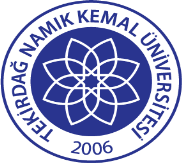 TNKÜ MEVZUAT KOMİSYONU YÖNERGESİDoküman No: EYS-YNG-041TNKÜ MEVZUAT KOMİSYONU YÖNERGESİHazırlama Tarihi: 01.11.2021TNKÜ MEVZUAT KOMİSYONU YÖNERGESİRevizyon Tarihi: --TNKÜ MEVZUAT KOMİSYONU YÖNERGESİRevizyon No: 0TNKÜ MEVZUAT KOMİSYONU YÖNERGESİToplam Sayfa Sayısı: 2